LPP år 6 matematik, enheter och skala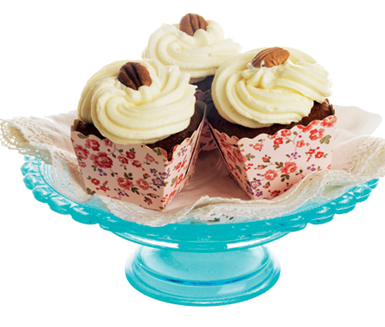 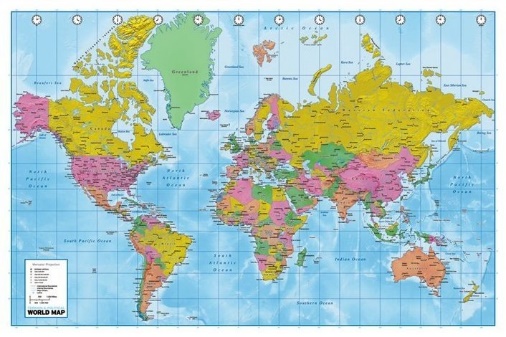 Jag ska baka en kaka och i receptet står det 2 hg smör. Jag har ett halvt paket hemma, räcker det?Världskartan i kartboken är i skala 1: 100 000 000. Hur långt är 1 cm på kartan i verkligheten?             Efter det här arbetsområdet ska du ha kunskap om:hur man använder olika enheter för vikt och volym.enheten ton och kunna använda den för vikt.vad som menas med hastighet och kunna göra enkla beräkningar av hastighet.vad som menas med skala och kunna räkna med skala.   Undervisning:Vi har gemensamma genomgångar på Smart-boarden. Gruppuppgifter och paruppgifter som vi diskuterar tillsammans. Vi arbetar i Matteborgen kapitel 7 och Tornet kapitel 7 samt i andra läromedel. Vi tittar på Matte Svenne och andra filmer på nätet. Ni övar på läxor som ni får hem.Bedömning:Du blir bedömd på hur du väl du kan använda begrepp, lösa problem, använda olika strategier/metoder och hur du kan kommunicera dessa. Det vill säga hur tydligt du kan beskriva med siffror, figurer eller ord hur du kom fram till en lösning. Du blir också bedömd i hur väl du kan resonera om olika lösningar, samt lyssna till andras resonemang och bygga vidare på dessa.Elevens kunskapsutveckling i förhållande till kunskapskraven år 6 i matematikLärare:    Läsår: 	Datum: MatematikElevens kunskapsutvecklingi förhållande till kunskapskravenElevens kunskapsutvecklingi förhållande till kunskapskravenElevens kunskapsutvecklingi förhållande till kunskapskravenKommentarMatematik   E   C   AKommentarAnalysförmågaFormulerar och löser problem.BegreppsförmågaAnvänder och förstår begrepp inom områdetInformationshanteringVäljer och använder lämpliga metoderKommunikation/resonemangFör och följer matematiska resonemangKommunikation Redovisar tydligt hur du kommer fram till en lösning